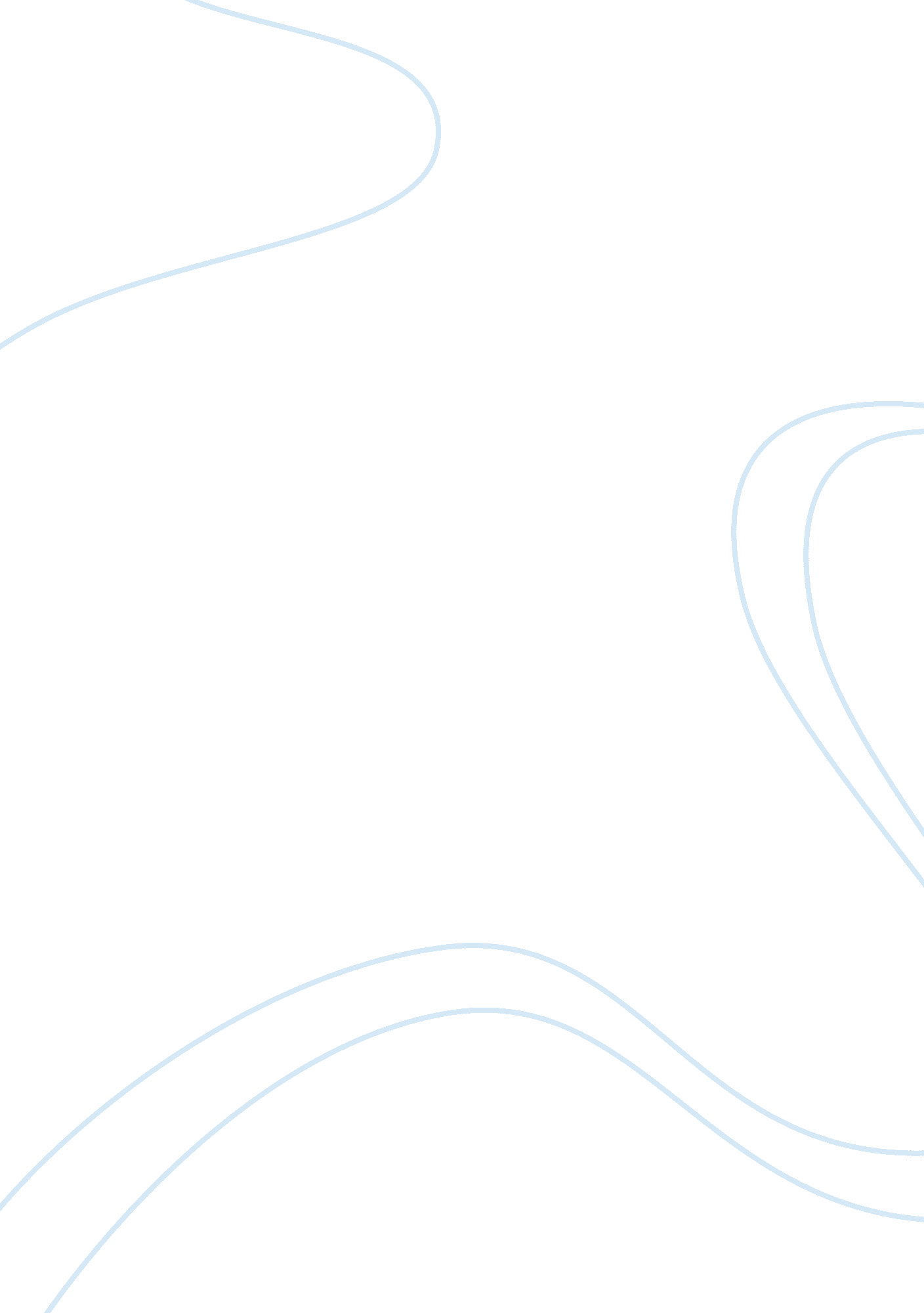 School uniformsGovernment, Military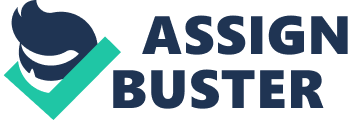 School Uniforms School uniforms, the topic that leaves California debating for decades has made its way into the Supreme Court, but has not been resolved completely. States are still undecided whether uniforms should be enforced, but statistics show that upon implementation of school uniforms, the overall crime rate has decreased by 91% and student suspension had also dropped by 90%. School uniforms should be enforced because uniforms help prevent judgment among students, they are cheaper than casual clothing, and they encourage a sense of discipline. To start off, judgment among students is a worldwide problem. Approximately 160, 000 teens skip school every day because of bullying. Many of these teens are ostracized due to the fact that they cannot afford the name brand clothing, which can lead to depression or an inability to concentrate on schoolwork. Although uniforms cannot stop bullying, it will at least prevent students who aren't dressed according to the latest trends from getting picked on for their choice of clothes. Secondly, families of lower classes will be able to afford clothing for students at a much cheaper cost in the long run. School uniforms can save parents a lot of money, as they would only need to buy their children clothes for the weekend and special occasions. Although some parents believe that uniforms cost more than buying clothes for school and the weekends, uniforms are designed to be more durable compared to casual clothing, and will last longer while still looking nice. Lastly, parents will also save money when children outgrow their uniforms, for they would only need to buy at most 5 pair of uniforms instead of replacing their children’s whole closet, spending an average of more than $1, 700 a year. Lastly, uniforms help create a sense of discipline in schoolwork. School uniform makes students look at their education seriously. A student putting on their uniform and going to school is like an adult putting on a suit and going to work, therefore, creates a more serious interest in schoolwork. According to principal, Ramon Leyba of Sweetwater High School, " The main result is an overall improvement in the school climate and a greater focus on positive behavior. A big part of that is from uniforms." On the other hand, many will say that school uniforms make students more rebellious and are just another restriction on students’ freedom, but a student’s individuality is not based on how they dress, but is their state of mind. Instead, statistics says that suspension had lessened by roughly 90% and parents have also claimed that students were more motivated while doing homework. In conclusion, students will be more focused in school with uniforms. Study also shows that enforcing uniforms will decrease future crime rate and student suspension. School uniforms should be required because uniforms help prevent judgment among students, they are cheaper, and they encourage a sense of discipline. I urge you, to make school uniforms a prerequisite to a student’s school day, for uniforms will offer great improvements to students and their education. 